※乙級技術士報檢資格（符合1-6，其中一項資格且須檢具相關證明）：※「在校最高年級者」係指學校之學年制最高年級學生，並經向學校註冊取得證明文件者。※「相關工作」係指日、夜間從事與報檢職類相關之現場作業、管理、  監督、訓練、教育及研究業務等工作，並持有證明文件者。    □設立    年    月    日   □營業項目□設立    年    月    日   □營業項目項次同職類證照學歷相關工作證明1丙證2年2丙證高中職畢業 或 在校最高年級 或 同等學力證明3丙證五專在校3年級以上 或 二專、三專、技術學院、大學之在校學生4高中職畢業或 同等學力證明2年5大專校院以上畢業 或 同等學力證明 或 大專校院以上在校最高年級66年技術士技能檢定檢報人 工作證明書技術士技能檢定檢報人 工作證明書技術士技能檢定檢報人 工作證明書技術士技能檢定檢報人 工作證明書技術士技能檢定檢報人 工作證明書技術士技能檢定檢報人 工作證明書技術士技能檢定檢報人 工作證明書技術士技能檢定檢報人 工作證明書技術士技能檢定檢報人 工作證明書技術士技能檢定檢報人 工作證明書技術士技能檢定檢報人 工作證明書技術士技能檢定檢報人 工作證明書技術士技能檢定檢報人 工作證明書技術士技能檢定檢報人 工作證明書填表說明1.使用時機：用於報檢資格中需檢附工作證明者。若您要使用其它格式工作證明書，請注意以下各欄位項目均應具備；另工作證明書由兩家以上公司累計年資證明者，可影印本表使用。2.注意事項： (1)本工作證明書所有欄位必須填寫完整，且應加蓋服務單位大章及負責人私章、發票章方才有效。(2)本工作證明書，若內容有塗改，應加蓋負責人私章，方才有效。(3)本工作證明書若工作期間與服役期間重疊應扣除。1.使用時機：用於報檢資格中需檢附工作證明者。若您要使用其它格式工作證明書，請注意以下各欄位項目均應具備；另工作證明書由兩家以上公司累計年資證明者，可影印本表使用。2.注意事項： (1)本工作證明書所有欄位必須填寫完整，且應加蓋服務單位大章及負責人私章、發票章方才有效。(2)本工作證明書，若內容有塗改，應加蓋負責人私章，方才有效。(3)本工作證明書若工作期間與服役期間重疊應扣除。1.使用時機：用於報檢資格中需檢附工作證明者。若您要使用其它格式工作證明書，請注意以下各欄位項目均應具備；另工作證明書由兩家以上公司累計年資證明者，可影印本表使用。2.注意事項： (1)本工作證明書所有欄位必須填寫完整，且應加蓋服務單位大章及負責人私章、發票章方才有效。(2)本工作證明書，若內容有塗改，應加蓋負責人私章，方才有效。(3)本工作證明書若工作期間與服役期間重疊應扣除。1.使用時機：用於報檢資格中需檢附工作證明者。若您要使用其它格式工作證明書，請注意以下各欄位項目均應具備；另工作證明書由兩家以上公司累計年資證明者，可影印本表使用。2.注意事項： (1)本工作證明書所有欄位必須填寫完整，且應加蓋服務單位大章及負責人私章、發票章方才有效。(2)本工作證明書，若內容有塗改，應加蓋負責人私章，方才有效。(3)本工作證明書若工作期間與服役期間重疊應扣除。1.使用時機：用於報檢資格中需檢附工作證明者。若您要使用其它格式工作證明書，請注意以下各欄位項目均應具備；另工作證明書由兩家以上公司累計年資證明者，可影印本表使用。2.注意事項： (1)本工作證明書所有欄位必須填寫完整，且應加蓋服務單位大章及負責人私章、發票章方才有效。(2)本工作證明書，若內容有塗改，應加蓋負責人私章，方才有效。(3)本工作證明書若工作期間與服役期間重疊應扣除。1.使用時機：用於報檢資格中需檢附工作證明者。若您要使用其它格式工作證明書，請注意以下各欄位項目均應具備；另工作證明書由兩家以上公司累計年資證明者，可影印本表使用。2.注意事項： (1)本工作證明書所有欄位必須填寫完整，且應加蓋服務單位大章及負責人私章、發票章方才有效。(2)本工作證明書，若內容有塗改，應加蓋負責人私章，方才有效。(3)本工作證明書若工作期間與服役期間重疊應扣除。1.使用時機：用於報檢資格中需檢附工作證明者。若您要使用其它格式工作證明書，請注意以下各欄位項目均應具備；另工作證明書由兩家以上公司累計年資證明者，可影印本表使用。2.注意事項： (1)本工作證明書所有欄位必須填寫完整，且應加蓋服務單位大章及負責人私章、發票章方才有效。(2)本工作證明書，若內容有塗改，應加蓋負責人私章，方才有效。(3)本工作證明書若工作期間與服役期間重疊應扣除。1.使用時機：用於報檢資格中需檢附工作證明者。若您要使用其它格式工作證明書，請注意以下各欄位項目均應具備；另工作證明書由兩家以上公司累計年資證明者，可影印本表使用。2.注意事項： (1)本工作證明書所有欄位必須填寫完整，且應加蓋服務單位大章及負責人私章、發票章方才有效。(2)本工作證明書，若內容有塗改，應加蓋負責人私章，方才有效。(3)本工作證明書若工作期間與服役期間重疊應扣除。1.使用時機：用於報檢資格中需檢附工作證明者。若您要使用其它格式工作證明書，請注意以下各欄位項目均應具備；另工作證明書由兩家以上公司累計年資證明者，可影印本表使用。2.注意事項： (1)本工作證明書所有欄位必須填寫完整，且應加蓋服務單位大章及負責人私章、發票章方才有效。(2)本工作證明書，若內容有塗改，應加蓋負責人私章，方才有效。(3)本工作證明書若工作期間與服役期間重疊應扣除。1.使用時機：用於報檢資格中需檢附工作證明者。若您要使用其它格式工作證明書，請注意以下各欄位項目均應具備；另工作證明書由兩家以上公司累計年資證明者，可影印本表使用。2.注意事項： (1)本工作證明書所有欄位必須填寫完整，且應加蓋服務單位大章及負責人私章、發票章方才有效。(2)本工作證明書，若內容有塗改，應加蓋負責人私章，方才有效。(3)本工作證明書若工作期間與服役期間重疊應扣除。1.使用時機：用於報檢資格中需檢附工作證明者。若您要使用其它格式工作證明書，請注意以下各欄位項目均應具備；另工作證明書由兩家以上公司累計年資證明者，可影印本表使用。2.注意事項： (1)本工作證明書所有欄位必須填寫完整，且應加蓋服務單位大章及負責人私章、發票章方才有效。(2)本工作證明書，若內容有塗改，應加蓋負責人私章，方才有效。(3)本工作證明書若工作期間與服役期間重疊應扣除。1.使用時機：用於報檢資格中需檢附工作證明者。若您要使用其它格式工作證明書，請注意以下各欄位項目均應具備；另工作證明書由兩家以上公司累計年資證明者，可影印本表使用。2.注意事項： (1)本工作證明書所有欄位必須填寫完整，且應加蓋服務單位大章及負責人私章、發票章方才有效。(2)本工作證明書，若內容有塗改，應加蓋負責人私章，方才有效。(3)本工作證明書若工作期間與服役期間重疊應扣除。1.使用時機：用於報檢資格中需檢附工作證明者。若您要使用其它格式工作證明書，請注意以下各欄位項目均應具備；另工作證明書由兩家以上公司累計年資證明者，可影印本表使用。2.注意事項： (1)本工作證明書所有欄位必須填寫完整，且應加蓋服務單位大章及負責人私章、發票章方才有效。(2)本工作證明書，若內容有塗改，應加蓋負責人私章，方才有效。(3)本工作證明書若工作期間與服役期間重疊應扣除。報檢人姓名生日生日民國     年    月    日身分證統一編號職稱職稱任職起迄時間 (需年滿16歲) (應扣除服役年資)任職起迄時間 (需年滿16歲) (應扣除服役年資)任職起迄時間 (需年滿16歲) (應扣除服役年資)任職起迄時間 (需年滿16歲) (應扣除服役年資)任職起迄時間 (需年滿16歲) (應扣除服役年資)任職起迄時間 (需年滿16歲) (應扣除服役年資)任職起迄時間 (需年滿16歲) (應扣除服役年資)任職起迄時間 (需年滿16歲) (應扣除服役年資)任職起迄時間 (需年滿16歲) (應扣除服役年資)任職起迄時間 (需年滿16歲) (應扣除服役年資)任職起迄時間 (需年滿16歲) (應扣除服役年資)任職起迄時間 (需年滿16歲) (應扣除服役年資)擔任工作內容(請詳細說明，工作內容需與檢定職類相關)擔任工作內容(請詳細說明，工作內容需與檢定職類相關)專職 　 　年　 　月　 　日～　 　年　 　月　 　日，     共計　 　年　 　月　 　日。兼職 　 　年　 　月　 　日～　 　年　 　月　 　日，     計　 　小時。（　　日×　　小時＝　 　小時）                  （　　日×　　小時＝　 　小時）□現仍在職     □現已離職專職 　 　年　 　月　 　日～　 　年　 　月　 　日，     共計　 　年　 　月　 　日。兼職 　 　年　 　月　 　日～　 　年　 　月　 　日，     計　 　小時。（　　日×　　小時＝　 　小時）                  （　　日×　　小時＝　 　小時）□現仍在職     □現已離職專職 　 　年　 　月　 　日～　 　年　 　月　 　日，     共計　 　年　 　月　 　日。兼職 　 　年　 　月　 　日～　 　年　 　月　 　日，     計　 　小時。（　　日×　　小時＝　 　小時）                  （　　日×　　小時＝　 　小時）□現仍在職     □現已離職專職 　 　年　 　月　 　日～　 　年　 　月　 　日，     共計　 　年　 　月　 　日。兼職 　 　年　 　月　 　日～　 　年　 　月　 　日，     計　 　小時。（　　日×　　小時＝　 　小時）                  （　　日×　　小時＝　 　小時）□現仍在職     □現已離職專職 　 　年　 　月　 　日～　 　年　 　月　 　日，     共計　 　年　 　月　 　日。兼職 　 　年　 　月　 　日～　 　年　 　月　 　日，     計　 　小時。（　　日×　　小時＝　 　小時）                  （　　日×　　小時＝　 　小時）□現仍在職     □現已離職專職 　 　年　 　月　 　日～　 　年　 　月　 　日，     共計　 　年　 　月　 　日。兼職 　 　年　 　月　 　日～　 　年　 　月　 　日，     計　 　小時。（　　日×　　小時＝　 　小時）                  （　　日×　　小時＝　 　小時）□現仍在職     □現已離職專職 　 　年　 　月　 　日～　 　年　 　月　 　日，     共計　 　年　 　月　 　日。兼職 　 　年　 　月　 　日～　 　年　 　月　 　日，     計　 　小時。（　　日×　　小時＝　 　小時）                  （　　日×　　小時＝　 　小時）□現仍在職     □現已離職專職 　 　年　 　月　 　日～　 　年　 　月　 　日，     共計　 　年　 　月　 　日。兼職 　 　年　 　月　 　日～　 　年　 　月　 　日，     計　 　小時。（　　日×　　小時＝　 　小時）                  （　　日×　　小時＝　 　小時）□現仍在職     □現已離職專職 　 　年　 　月　 　日～　 　年　 　月　 　日，     共計　 　年　 　月　 　日。兼職 　 　年　 　月　 　日～　 　年　 　月　 　日，     計　 　小時。（　　日×　　小時＝　 　小時）                  （　　日×　　小時＝　 　小時）□現仍在職     □現已離職專職 　 　年　 　月　 　日～　 　年　 　月　 　日，     共計　 　年　 　月　 　日。兼職 　 　年　 　月　 　日～　 　年　 　月　 　日，     計　 　小時。（　　日×　　小時＝　 　小時）                  （　　日×　　小時＝　 　小時）□現仍在職     □現已離職專職 　 　年　 　月　 　日～　 　年　 　月　 　日，     共計　 　年　 　月　 　日。兼職 　 　年　 　月　 　日～　 　年　 　月　 　日，     計　 　小時。（　　日×　　小時＝　 　小時）                  （　　日×　　小時＝　 　小時）□現仍在職     □現已離職專職 　 　年　 　月　 　日～　 　年　 　月　 　日，     共計　 　年　 　月　 　日。兼職 　 　年　 　月　 　日～　 　年　 　月　 　日，     計　 　小時。（　　日×　　小時＝　 　小時）                  （　　日×　　小時＝　 　小時）□現仍在職     □現已離職學歷情形(與任職期間重疊者才需填寫)學歷情形(與任職期間重疊者才需填寫)學歷情形(與任職期間重疊者才需填寫)學歷情形(與任職期間重疊者才需填寫)學歷情形(與任職期間重疊者才需填寫)學歷情形(與任職期間重疊者才需填寫)學歷情形(與任職期間重疊者才需填寫)學歷情形(與任職期間重疊者才需填寫)學歷情形(與任職期間重疊者才需填寫)學歷情形(與任職期間重疊者才需填寫)學歷情形(與任職期間重疊者才需填寫)學歷情形(與任職期間重疊者才需填寫)□高中職 在學期間　 　年　 　月～　 　年　 　月學校：  科系:                       畢業/　年級  日/夜間□大專院校 在學期間　 　年　 　月～　 　年　 　月  學校：  科系:                畢業/　年級  日/夜間/假日班□高中職 在學期間　 　年　 　月～　 　年　 　月學校：  科系:                       畢業/　年級  日/夜間□大專院校 在學期間　 　年　 　月～　 　年　 　月  學校：  科系:                畢業/　年級  日/夜間/假日班□高中職 在學期間　 　年　 　月～　 　年　 　月學校：  科系:                       畢業/　年級  日/夜間□大專院校 在學期間　 　年　 　月～　 　年　 　月  學校：  科系:                畢業/　年級  日/夜間/假日班□高中職 在學期間　 　年　 　月～　 　年　 　月學校：  科系:                       畢業/　年級  日/夜間□大專院校 在學期間　 　年　 　月～　 　年　 　月  學校：  科系:                畢業/　年級  日/夜間/假日班□高中職 在學期間　 　年　 　月～　 　年　 　月學校：  科系:                       畢業/　年級  日/夜間□大專院校 在學期間　 　年　 　月～　 　年　 　月  學校：  科系:                畢業/　年級  日/夜間/假日班□高中職 在學期間　 　年　 　月～　 　年　 　月學校：  科系:                       畢業/　年級  日/夜間□大專院校 在學期間　 　年　 　月～　 　年　 　月  學校：  科系:                畢業/　年級  日/夜間/假日班□高中職 在學期間　 　年　 　月～　 　年　 　月學校：  科系:                       畢業/　年級  日/夜間□大專院校 在學期間　 　年　 　月～　 　年　 　月  學校：  科系:                畢業/　年級  日/夜間/假日班□高中職 在學期間　 　年　 　月～　 　年　 　月學校：  科系:                       畢業/　年級  日/夜間□大專院校 在學期間　 　年　 　月～　 　年　 　月  學校：  科系:                畢業/　年級  日/夜間/假日班□高中職 在學期間　 　年　 　月～　 　年　 　月學校：  科系:                       畢業/　年級  日/夜間□大專院校 在學期間　 　年　 　月～　 　年　 　月  學校：  科系:                畢業/　年級  日/夜間/假日班□高中職 在學期間　 　年　 　月～　 　年　 　月學校：  科系:                       畢業/　年級  日/夜間□大專院校 在學期間　 　年　 　月～　 　年　 　月  學校：  科系:                畢業/　年級  日/夜間/假日班□高中職 在學期間　 　年　 　月～　 　年　 　月學校：  科系:                       畢業/　年級  日/夜間□大專院校 在學期間　 　年　 　月～　 　年　 　月  學校：  科系:                畢業/　年級  日/夜間/假日班□高中職 在學期間　 　年　 　月～　 　年　 　月學校：  科系:                       畢業/　年級  日/夜間□大專院校 在學期間　 　年　 　月～　 　年　 　月  學校：  科系:                畢業/　年級  日/夜間/假日班□高中職 在學期間　 　年　 　月～　 　年　 　月學校：  科系:                       畢業/　年級  日/夜間□大專院校 在學期間　 　年　 　月～　 　年　 　月  學校：  科系:                畢業/　年級  日/夜間/假日班□高中職 在學期間　 　年　 　月～　 　年　 　月學校：  科系:                       畢業/　年級  日/夜間□大專院校 在學期間　 　年　 　月～　 　年　 　月  學校：  科系:                畢業/　年級  日/夜間/假日班□高中職 在學期間　 　年　 　月～　 　年　 　月學校：  科系:                       畢業/　年級  日/夜間□大專院校 在學期間　 　年　 　月～　 　年　 　月  學校：  科系:                畢業/　年級  日/夜間/假日班□高中職 在學期間　 　年　 　月～　 　年　 　月學校：  科系:                       畢業/　年級  日/夜間□大專院校 在學期間　 　年　 　月～　 　年　 　月  學校：  科系:                畢業/　年級  日/夜間/假日班□高中職 在學期間　 　年　 　月～　 　年　 　月學校：  科系:                       畢業/　年級  日/夜間□大專院校 在學期間　 　年　 　月～　 　年　 　月  學校：  科系:                畢業/　年級  日/夜間/假日班□高中職 在學期間　 　年　 　月～　 　年　 　月學校：  科系:                       畢業/　年級  日/夜間□大專院校 在學期間　 　年　 　月～　 　年　 　月  學校：  科系:                畢業/　年級  日/夜間/假日班□高中職 在學期間　 　年　 　月～　 　年　 　月學校：  科系:                       畢業/　年級  日/夜間□大專院校 在學期間　 　年　 　月～　 　年　 　月  學校：  科系:                畢業/　年級  日/夜間/假日班□高中職 在學期間　 　年　 　月～　 　年　 　月學校：  科系:                       畢業/　年級  日/夜間□大專院校 在學期間　 　年　 　月～　 　年　 　月  學校：  科系:                畢業/　年級  日/夜間/假日班□高中職 在學期間　 　年　 　月～　 　年　 　月學校：  科系:                       畢業/　年級  日/夜間□大專院校 在學期間　 　年　 　月～　 　年　 　月  學校：  科系:                畢業/　年級  日/夜間/假日班□高中職 在學期間　 　年　 　月～　 　年　 　月學校：  科系:                       畢業/　年級  日/夜間□大專院校 在學期間　 　年　 　月～　 　年　 　月  學校：  科系:                畢業/　年級  日/夜間/假日班□高中職 在學期間　 　年　 　月～　 　年　 　月學校：  科系:                       畢業/　年級  日/夜間□大專院校 在學期間　 　年　 　月～　 　年　 　月  學校：  科系:                畢業/　年級  日/夜間/假日班□高中職 在學期間　 　年　 　月～　 　年　 　月學校：  科系:                       畢業/　年級  日/夜間□大專院校 在學期間　 　年　 　月～　 　年　 　月  學校：  科系:                畢業/　年級  日/夜間/假日班服役狀況服役狀況□高中職 在學期間　 　年　 　月～　 　年　 　月學校：  科系:                       畢業/　年級  日/夜間□大專院校 在學期間　 　年　 　月～　 　年　 　月  學校：  科系:                畢業/　年級  日/夜間/假日班□高中職 在學期間　 　年　 　月～　 　年　 　月學校：  科系:                       畢業/　年級  日/夜間□大專院校 在學期間　 　年　 　月～　 　年　 　月  學校：  科系:                畢業/　年級  日/夜間/假日班□高中職 在學期間　 　年　 　月～　 　年　 　月學校：  科系:                       畢業/　年級  日/夜間□大專院校 在學期間　 　年　 　月～　 　年　 　月  學校：  科系:                畢業/　年級  日/夜間/假日班□高中職 在學期間　 　年　 　月～　 　年　 　月學校：  科系:                       畢業/　年級  日/夜間□大專院校 在學期間　 　年　 　月～　 　年　 　月  學校：  科系:                畢業/　年級  日/夜間/假日班□高中職 在學期間　 　年　 　月～　 　年　 　月學校：  科系:                       畢業/　年級  日/夜間□大專院校 在學期間　 　年　 　月～　 　年　 　月  學校：  科系:                畢業/　年級  日/夜間/假日班□高中職 在學期間　 　年　 　月～　 　年　 　月學校：  科系:                       畢業/　年級  日/夜間□大專院校 在學期間　 　年　 　月～　 　年　 　月  學校：  科系:                畢業/　年級  日/夜間/假日班□高中職 在學期間　 　年　 　月～　 　年　 　月學校：  科系:                       畢業/　年級  日/夜間□大專院校 在學期間　 　年　 　月～　 　年　 　月  學校：  科系:                畢業/　年級  日/夜間/假日班□高中職 在學期間　 　年　 　月～　 　年　 　月學校：  科系:                       畢業/　年級  日/夜間□大專院校 在學期間　 　年　 　月～　 　年　 　月  學校：  科系:                畢業/　年級  日/夜間/假日班□高中職 在學期間　 　年　 　月～　 　年　 　月學校：  科系:                       畢業/　年級  日/夜間□大專院校 在學期間　 　年　 　月～　 　年　 　月  學校：  科系:                畢業/　年級  日/夜間/假日班□高中職 在學期間　 　年　 　月～　 　年　 　月學校：  科系:                       畢業/　年級  日/夜間□大專院校 在學期間　 　年　 　月～　 　年　 　月  學校：  科系:                畢業/　年級  日/夜間/假日班□高中職 在學期間　 　年　 　月～　 　年　 　月學校：  科系:                       畢業/　年級  日/夜間□大專院校 在學期間　 　年　 　月～　 　年　 　月  學校：  科系:                畢業/　年級  日/夜間/假日班□高中職 在學期間　 　年　 　月～　 　年　 　月學校：  科系:                       畢業/　年級  日/夜間□大專院校 在學期間　 　年　 　月～　 　年　 　月  學校：  科系:                畢業/　年級  日/夜間/假日班□服役期間： 　  年　  月　  日～　  年　  月　  日□在學尚未服役  □不需服役者□服役期間： 　  年　  月　  日～　  年　  月　  日□在學尚未服役  □不需服役者上列證明必須依申請實際情形詳細查核填註，如有不實、出證機關之承辦人、主管人員及申請人，均應負法律責任。  證明單位全銜(請加蓋單位全銜大章)：                                                                                  負責人姓名(請加蓋負責人私章)：   單位統一編號(或機構立案證號)：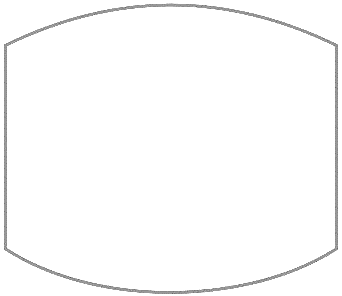   單位地址：                                                                 電話號碼：中華民國   年   月   日上列證明必須依申請實際情形詳細查核填註，如有不實、出證機關之承辦人、主管人員及申請人，均應負法律責任。  證明單位全銜(請加蓋單位全銜大章)：                                                                                  負責人姓名(請加蓋負責人私章)：   單位統一編號(或機構立案證號)：  單位地址：                                                                 電話號碼：中華民國   年   月   日上列證明必須依申請實際情形詳細查核填註，如有不實、出證機關之承辦人、主管人員及申請人，均應負法律責任。  證明單位全銜(請加蓋單位全銜大章)：                                                                                  負責人姓名(請加蓋負責人私章)：   單位統一編號(或機構立案證號)：  單位地址：                                                                 電話號碼：中華民國   年   月   日上列證明必須依申請實際情形詳細查核填註，如有不實、出證機關之承辦人、主管人員及申請人，均應負法律責任。  證明單位全銜(請加蓋單位全銜大章)：                                                                                  負責人姓名(請加蓋負責人私章)：   單位統一編號(或機構立案證號)：  單位地址：                                                                 電話號碼：中華民國   年   月   日上列證明必須依申請實際情形詳細查核填註，如有不實、出證機關之承辦人、主管人員及申請人，均應負法律責任。  證明單位全銜(請加蓋單位全銜大章)：                                                                                  負責人姓名(請加蓋負責人私章)：   單位統一編號(或機構立案證號)：  單位地址：                                                                 電話號碼：中華民國   年   月   日上列證明必須依申請實際情形詳細查核填註，如有不實、出證機關之承辦人、主管人員及申請人，均應負法律責任。  證明單位全銜(請加蓋單位全銜大章)：                                                                                  負責人姓名(請加蓋負責人私章)：   單位統一編號(或機構立案證號)：  單位地址：                                                                 電話號碼：中華民國   年   月   日上列證明必須依申請實際情形詳細查核填註，如有不實、出證機關之承辦人、主管人員及申請人，均應負法律責任。  證明單位全銜(請加蓋單位全銜大章)：                                                                                  負責人姓名(請加蓋負責人私章)：   單位統一編號(或機構立案證號)：  單位地址：                                                                 電話號碼：中華民國   年   月   日上列證明必須依申請實際情形詳細查核填註，如有不實、出證機關之承辦人、主管人員及申請人，均應負法律責任。  證明單位全銜(請加蓋單位全銜大章)：                                                                                  負責人姓名(請加蓋負責人私章)：   單位統一編號(或機構立案證號)：  單位地址：                                                                 電話號碼：中華民國   年   月   日上列證明必須依申請實際情形詳細查核填註，如有不實、出證機關之承辦人、主管人員及申請人，均應負法律責任。  證明單位全銜(請加蓋單位全銜大章)：                                                                                  負責人姓名(請加蓋負責人私章)：   單位統一編號(或機構立案證號)：  單位地址：                                                                 電話號碼：中華民國   年   月   日上列證明必須依申請實際情形詳細查核填註，如有不實、出證機關之承辦人、主管人員及申請人，均應負法律責任。  證明單位全銜(請加蓋單位全銜大章)：                                                                                  負責人姓名(請加蓋負責人私章)：   單位統一編號(或機構立案證號)：  單位地址：                                                                 電話號碼：中華民國   年   月   日上列證明必須依申請實際情形詳細查核填註，如有不實、出證機關之承辦人、主管人員及申請人，均應負法律責任。  證明單位全銜(請加蓋單位全銜大章)：                                                                                  負責人姓名(請加蓋負責人私章)：   單位統一編號(或機構立案證號)：  單位地址：                                                                 電話號碼：中華民國   年   月   日上列證明必須依申請實際情形詳細查核填註，如有不實、出證機關之承辦人、主管人員及申請人，均應負法律責任。  證明單位全銜(請加蓋單位全銜大章)：                                                                                  負責人姓名(請加蓋負責人私章)：   單位統一編號(或機構立案證號)：  單位地址：                                                                 電話號碼：中華民國   年   月   日上列證明必須依申請實際情形詳細查核填註，如有不實、出證機關之承辦人、主管人員及申請人，均應負法律責任。  證明單位全銜(請加蓋單位全銜大章)：                                                                                  負責人姓名(請加蓋負責人私章)：   單位統一編號(或機構立案證號)：  單位地址：                                                                 電話號碼：中華民國   年   月   日上列證明必須依申請實際情形詳細查核填註，如有不實、出證機關之承辦人、主管人員及申請人，均應負法律責任。  證明單位全銜(請加蓋單位全銜大章)：                                                                                  負責人姓名(請加蓋負責人私章)：   單位統一編號(或機構立案證號)：  單位地址：                                                                 電話號碼：中華民國   年   月   日技術士技能檢定檢報人 工作證明書技術士技能檢定檢報人 工作證明書技術士技能檢定檢報人 工作證明書技術士技能檢定檢報人 工作證明書技術士技能檢定檢報人 工作證明書技術士技能檢定檢報人 工作證明書技術士技能檢定檢報人 工作證明書技術士技能檢定檢報人 工作證明書技術士技能檢定檢報人 工作證明書技術士技能檢定檢報人 工作證明書技術士技能檢定檢報人 工作證明書技術士技能檢定檢報人 工作證明書技術士技能檢定檢報人 工作證明書技術士技能檢定檢報人 工作證明書填表說明1.使用時機：用於報檢資格中需檢附工作證明者。若您要使用其它格式工作證明書，請注意以下各欄位項目均應具備；另工作證明書由兩家以上公司累計年資證明者，可影印本表使用。2.注意事項： (1)本工作證明書所有欄位必須填寫完整，且應加蓋服務單位大章及負責人私章、發票章方才有效。(2)本工作證明書，若內容有塗改，應加蓋負責人私章，方才有效。(3)本工作證明書若工作期間與服役期間重疊應扣除。1.使用時機：用於報檢資格中需檢附工作證明者。若您要使用其它格式工作證明書，請注意以下各欄位項目均應具備；另工作證明書由兩家以上公司累計年資證明者，可影印本表使用。2.注意事項： (1)本工作證明書所有欄位必須填寫完整，且應加蓋服務單位大章及負責人私章、發票章方才有效。(2)本工作證明書，若內容有塗改，應加蓋負責人私章，方才有效。(3)本工作證明書若工作期間與服役期間重疊應扣除。1.使用時機：用於報檢資格中需檢附工作證明者。若您要使用其它格式工作證明書，請注意以下各欄位項目均應具備；另工作證明書由兩家以上公司累計年資證明者，可影印本表使用。2.注意事項： (1)本工作證明書所有欄位必須填寫完整，且應加蓋服務單位大章及負責人私章、發票章方才有效。(2)本工作證明書，若內容有塗改，應加蓋負責人私章，方才有效。(3)本工作證明書若工作期間與服役期間重疊應扣除。1.使用時機：用於報檢資格中需檢附工作證明者。若您要使用其它格式工作證明書，請注意以下各欄位項目均應具備；另工作證明書由兩家以上公司累計年資證明者，可影印本表使用。2.注意事項： (1)本工作證明書所有欄位必須填寫完整，且應加蓋服務單位大章及負責人私章、發票章方才有效。(2)本工作證明書，若內容有塗改，應加蓋負責人私章，方才有效。(3)本工作證明書若工作期間與服役期間重疊應扣除。1.使用時機：用於報檢資格中需檢附工作證明者。若您要使用其它格式工作證明書，請注意以下各欄位項目均應具備；另工作證明書由兩家以上公司累計年資證明者，可影印本表使用。2.注意事項： (1)本工作證明書所有欄位必須填寫完整，且應加蓋服務單位大章及負責人私章、發票章方才有效。(2)本工作證明書，若內容有塗改，應加蓋負責人私章，方才有效。(3)本工作證明書若工作期間與服役期間重疊應扣除。1.使用時機：用於報檢資格中需檢附工作證明者。若您要使用其它格式工作證明書，請注意以下各欄位項目均應具備；另工作證明書由兩家以上公司累計年資證明者，可影印本表使用。2.注意事項： (1)本工作證明書所有欄位必須填寫完整，且應加蓋服務單位大章及負責人私章、發票章方才有效。(2)本工作證明書，若內容有塗改，應加蓋負責人私章，方才有效。(3)本工作證明書若工作期間與服役期間重疊應扣除。1.使用時機：用於報檢資格中需檢附工作證明者。若您要使用其它格式工作證明書，請注意以下各欄位項目均應具備；另工作證明書由兩家以上公司累計年資證明者，可影印本表使用。2.注意事項： (1)本工作證明書所有欄位必須填寫完整，且應加蓋服務單位大章及負責人私章、發票章方才有效。(2)本工作證明書，若內容有塗改，應加蓋負責人私章，方才有效。(3)本工作證明書若工作期間與服役期間重疊應扣除。1.使用時機：用於報檢資格中需檢附工作證明者。若您要使用其它格式工作證明書，請注意以下各欄位項目均應具備；另工作證明書由兩家以上公司累計年資證明者，可影印本表使用。2.注意事項： (1)本工作證明書所有欄位必須填寫完整，且應加蓋服務單位大章及負責人私章、發票章方才有效。(2)本工作證明書，若內容有塗改，應加蓋負責人私章，方才有效。(3)本工作證明書若工作期間與服役期間重疊應扣除。1.使用時機：用於報檢資格中需檢附工作證明者。若您要使用其它格式工作證明書，請注意以下各欄位項目均應具備；另工作證明書由兩家以上公司累計年資證明者，可影印本表使用。2.注意事項： (1)本工作證明書所有欄位必須填寫完整，且應加蓋服務單位大章及負責人私章、發票章方才有效。(2)本工作證明書，若內容有塗改，應加蓋負責人私章，方才有效。(3)本工作證明書若工作期間與服役期間重疊應扣除。1.使用時機：用於報檢資格中需檢附工作證明者。若您要使用其它格式工作證明書，請注意以下各欄位項目均應具備；另工作證明書由兩家以上公司累計年資證明者，可影印本表使用。2.注意事項： (1)本工作證明書所有欄位必須填寫完整，且應加蓋服務單位大章及負責人私章、發票章方才有效。(2)本工作證明書，若內容有塗改，應加蓋負責人私章，方才有效。(3)本工作證明書若工作期間與服役期間重疊應扣除。1.使用時機：用於報檢資格中需檢附工作證明者。若您要使用其它格式工作證明書，請注意以下各欄位項目均應具備；另工作證明書由兩家以上公司累計年資證明者，可影印本表使用。2.注意事項： (1)本工作證明書所有欄位必須填寫完整，且應加蓋服務單位大章及負責人私章、發票章方才有效。(2)本工作證明書，若內容有塗改，應加蓋負責人私章，方才有效。(3)本工作證明書若工作期間與服役期間重疊應扣除。1.使用時機：用於報檢資格中需檢附工作證明者。若您要使用其它格式工作證明書，請注意以下各欄位項目均應具備；另工作證明書由兩家以上公司累計年資證明者，可影印本表使用。2.注意事項： (1)本工作證明書所有欄位必須填寫完整，且應加蓋服務單位大章及負責人私章、發票章方才有效。(2)本工作證明書，若內容有塗改，應加蓋負責人私章，方才有效。(3)本工作證明書若工作期間與服役期間重疊應扣除。1.使用時機：用於報檢資格中需檢附工作證明者。若您要使用其它格式工作證明書，請注意以下各欄位項目均應具備；另工作證明書由兩家以上公司累計年資證明者，可影印本表使用。2.注意事項： (1)本工作證明書所有欄位必須填寫完整，且應加蓋服務單位大章及負責人私章、發票章方才有效。(2)本工作證明書，若內容有塗改，應加蓋負責人私章，方才有效。(3)本工作證明書若工作期間與服役期間重疊應扣除。報檢人姓名王小明王小明王小明王小明王小明王小明王小明王小明王小明王小明生日生日民國86年6月15日身分證統一編號B198765432職稱職稱水電裝配人員任職起迄時間 (需年滿16歲) (應扣除服役年資)任職起迄時間 (需年滿16歲) (應扣除服役年資)任職起迄時間 (需年滿16歲) (應扣除服役年資)任職起迄時間 (需年滿16歲) (應扣除服役年資)任職起迄時間 (需年滿16歲) (應扣除服役年資)任職起迄時間 (需年滿16歲) (應扣除服役年資)任職起迄時間 (需年滿16歲) (應扣除服役年資)任職起迄時間 (需年滿16歲) (應扣除服役年資)任職起迄時間 (需年滿16歲) (應扣除服役年資)任職起迄時間 (需年滿16歲) (應扣除服役年資)任職起迄時間 (需年滿16歲) (應扣除服役年資)任職起迄時間 (需年滿16歲) (應扣除服役年資)擔任工作內容(請詳細說明，工作內容需與檢定職類相關)擔任工作內容(請詳細說明，工作內容需與檢定職類相關)專職 102年7月1日～105年9月11日，     共計3年2月11日。兼職 105年9月12日～107年1月5日，      計　 　小時。（ 　日×　　小時＝　 　小時）                  （　　日×　　小時＝　 　小時）■現仍在職     □現已離職專職 102年7月1日～105年9月11日，     共計3年2月11日。兼職 105年9月12日～107年1月5日，      計　 　小時。（ 　日×　　小時＝　 　小時）                  （　　日×　　小時＝　 　小時）■現仍在職     □現已離職專職 102年7月1日～105年9月11日，     共計3年2月11日。兼職 105年9月12日～107年1月5日，      計　 　小時。（ 　日×　　小時＝　 　小時）                  （　　日×　　小時＝　 　小時）■現仍在職     □現已離職專職 102年7月1日～105年9月11日，     共計3年2月11日。兼職 105年9月12日～107年1月5日，      計　 　小時。（ 　日×　　小時＝　 　小時）                  （　　日×　　小時＝　 　小時）■現仍在職     □現已離職專職 102年7月1日～105年9月11日，     共計3年2月11日。兼職 105年9月12日～107年1月5日，      計　 　小時。（ 　日×　　小時＝　 　小時）                  （　　日×　　小時＝　 　小時）■現仍在職     □現已離職專職 102年7月1日～105年9月11日，     共計3年2月11日。兼職 105年9月12日～107年1月5日，      計　 　小時。（ 　日×　　小時＝　 　小時）                  （　　日×　　小時＝　 　小時）■現仍在職     □現已離職專職 102年7月1日～105年9月11日，     共計3年2月11日。兼職 105年9月12日～107年1月5日，      計　 　小時。（ 　日×　　小時＝　 　小時）                  （　　日×　　小時＝　 　小時）■現仍在職     □現已離職專職 102年7月1日～105年9月11日，     共計3年2月11日。兼職 105年9月12日～107年1月5日，      計　 　小時。（ 　日×　　小時＝　 　小時）                  （　　日×　　小時＝　 　小時）■現仍在職     □現已離職專職 102年7月1日～105年9月11日，     共計3年2月11日。兼職 105年9月12日～107年1月5日，      計　 　小時。（ 　日×　　小時＝　 　小時）                  （　　日×　　小時＝　 　小時）■現仍在職     □現已離職專職 102年7月1日～105年9月11日，     共計3年2月11日。兼職 105年9月12日～107年1月5日，      計　 　小時。（ 　日×　　小時＝　 　小時）                  （　　日×　　小時＝　 　小時）■現仍在職     □現已離職專職 102年7月1日～105年9月11日，     共計3年2月11日。兼職 105年9月12日～107年1月5日，      計　 　小時。（ 　日×　　小時＝　 　小時）                  （　　日×　　小時＝　 　小時）■現仍在職     □現已離職專職 102年7月1日～105年9月11日，     共計3年2月11日。兼職 105年9月12日～107年1月5日，      計　 　小時。（ 　日×　　小時＝　 　小時）                  （　　日×　　小時＝　 　小時）■現仍在職     □現已離職水管、電氣工程配電配管裝配施工。水管、電氣工程配電配管裝配施工。學歷情形(與任職期間重疊者才需填寫)學歷情形(與任職期間重疊者才需填寫)學歷情形(與任職期間重疊者才需填寫)學歷情形(與任職期間重疊者才需填寫)學歷情形(與任職期間重疊者才需填寫)學歷情形(與任職期間重疊者才需填寫)學歷情形(與任職期間重疊者才需填寫)學歷情形(與任職期間重疊者才需填寫)學歷情形(與任職期間重疊者才需填寫)學歷情形(與任職期間重疊者才需填寫)學歷情形(與任職期間重疊者才需填寫)學歷情形(與任職期間重疊者才需填寫)水管、電氣工程配電配管裝配施工。水管、電氣工程配電配管裝配施工。■高中職 在學期間102年9月～105年7月學校：臺中市立臺中工業高級中等學校  科系: 電機科               畢業/　年級  日/夜間■大專院校 在學期間105年9月～109年6月  學校：國立勤益科技大學  科系: 電機科         畢業/二年級  日/夜間/假日班■高中職 在學期間102年9月～105年7月學校：臺中市立臺中工業高級中等學校  科系: 電機科               畢業/　年級  日/夜間■大專院校 在學期間105年9月～109年6月  學校：國立勤益科技大學  科系: 電機科         畢業/二年級  日/夜間/假日班■高中職 在學期間102年9月～105年7月學校：臺中市立臺中工業高級中等學校  科系: 電機科               畢業/　年級  日/夜間■大專院校 在學期間105年9月～109年6月  學校：國立勤益科技大學  科系: 電機科         畢業/二年級  日/夜間/假日班■高中職 在學期間102年9月～105年7月學校：臺中市立臺中工業高級中等學校  科系: 電機科               畢業/　年級  日/夜間■大專院校 在學期間105年9月～109年6月  學校：國立勤益科技大學  科系: 電機科         畢業/二年級  日/夜間/假日班■高中職 在學期間102年9月～105年7月學校：臺中市立臺中工業高級中等學校  科系: 電機科               畢業/　年級  日/夜間■大專院校 在學期間105年9月～109年6月  學校：國立勤益科技大學  科系: 電機科         畢業/二年級  日/夜間/假日班■高中職 在學期間102年9月～105年7月學校：臺中市立臺中工業高級中等學校  科系: 電機科               畢業/　年級  日/夜間■大專院校 在學期間105年9月～109年6月  學校：國立勤益科技大學  科系: 電機科         畢業/二年級  日/夜間/假日班■高中職 在學期間102年9月～105年7月學校：臺中市立臺中工業高級中等學校  科系: 電機科               畢業/　年級  日/夜間■大專院校 在學期間105年9月～109年6月  學校：國立勤益科技大學  科系: 電機科         畢業/二年級  日/夜間/假日班■高中職 在學期間102年9月～105年7月學校：臺中市立臺中工業高級中等學校  科系: 電機科               畢業/　年級  日/夜間■大專院校 在學期間105年9月～109年6月  學校：國立勤益科技大學  科系: 電機科         畢業/二年級  日/夜間/假日班■高中職 在學期間102年9月～105年7月學校：臺中市立臺中工業高級中等學校  科系: 電機科               畢業/　年級  日/夜間■大專院校 在學期間105年9月～109年6月  學校：國立勤益科技大學  科系: 電機科         畢業/二年級  日/夜間/假日班■高中職 在學期間102年9月～105年7月學校：臺中市立臺中工業高級中等學校  科系: 電機科               畢業/　年級  日/夜間■大專院校 在學期間105年9月～109年6月  學校：國立勤益科技大學  科系: 電機科         畢業/二年級  日/夜間/假日班■高中職 在學期間102年9月～105年7月學校：臺中市立臺中工業高級中等學校  科系: 電機科               畢業/　年級  日/夜間■大專院校 在學期間105年9月～109年6月  學校：國立勤益科技大學  科系: 電機科         畢業/二年級  日/夜間/假日班■高中職 在學期間102年9月～105年7月學校：臺中市立臺中工業高級中等學校  科系: 電機科               畢業/　年級  日/夜間■大專院校 在學期間105年9月～109年6月  學校：國立勤益科技大學  科系: 電機科         畢業/二年級  日/夜間/假日班水管、電氣工程配電配管裝配施工。水管、電氣工程配電配管裝配施工。■高中職 在學期間102年9月～105年7月學校：臺中市立臺中工業高級中等學校  科系: 電機科               畢業/　年級  日/夜間■大專院校 在學期間105年9月～109年6月  學校：國立勤益科技大學  科系: 電機科         畢業/二年級  日/夜間/假日班■高中職 在學期間102年9月～105年7月學校：臺中市立臺中工業高級中等學校  科系: 電機科               畢業/　年級  日/夜間■大專院校 在學期間105年9月～109年6月  學校：國立勤益科技大學  科系: 電機科         畢業/二年級  日/夜間/假日班■高中職 在學期間102年9月～105年7月學校：臺中市立臺中工業高級中等學校  科系: 電機科               畢業/　年級  日/夜間■大專院校 在學期間105年9月～109年6月  學校：國立勤益科技大學  科系: 電機科         畢業/二年級  日/夜間/假日班■高中職 在學期間102年9月～105年7月學校：臺中市立臺中工業高級中等學校  科系: 電機科               畢業/　年級  日/夜間■大專院校 在學期間105年9月～109年6月  學校：國立勤益科技大學  科系: 電機科         畢業/二年級  日/夜間/假日班■高中職 在學期間102年9月～105年7月學校：臺中市立臺中工業高級中等學校  科系: 電機科               畢業/　年級  日/夜間■大專院校 在學期間105年9月～109年6月  學校：國立勤益科技大學  科系: 電機科         畢業/二年級  日/夜間/假日班■高中職 在學期間102年9月～105年7月學校：臺中市立臺中工業高級中等學校  科系: 電機科               畢業/　年級  日/夜間■大專院校 在學期間105年9月～109年6月  學校：國立勤益科技大學  科系: 電機科         畢業/二年級  日/夜間/假日班■高中職 在學期間102年9月～105年7月學校：臺中市立臺中工業高級中等學校  科系: 電機科               畢業/　年級  日/夜間■大專院校 在學期間105年9月～109年6月  學校：國立勤益科技大學  科系: 電機科         畢業/二年級  日/夜間/假日班■高中職 在學期間102年9月～105年7月學校：臺中市立臺中工業高級中等學校  科系: 電機科               畢業/　年級  日/夜間■大專院校 在學期間105年9月～109年6月  學校：國立勤益科技大學  科系: 電機科         畢業/二年級  日/夜間/假日班■高中職 在學期間102年9月～105年7月學校：臺中市立臺中工業高級中等學校  科系: 電機科               畢業/　年級  日/夜間■大專院校 在學期間105年9月～109年6月  學校：國立勤益科技大學  科系: 電機科         畢業/二年級  日/夜間/假日班■高中職 在學期間102年9月～105年7月學校：臺中市立臺中工業高級中等學校  科系: 電機科               畢業/　年級  日/夜間■大專院校 在學期間105年9月～109年6月  學校：國立勤益科技大學  科系: 電機科         畢業/二年級  日/夜間/假日班■高中職 在學期間102年9月～105年7月學校：臺中市立臺中工業高級中等學校  科系: 電機科               畢業/　年級  日/夜間■大專院校 在學期間105年9月～109年6月  學校：國立勤益科技大學  科系: 電機科         畢業/二年級  日/夜間/假日班■高中職 在學期間102年9月～105年7月學校：臺中市立臺中工業高級中等學校  科系: 電機科               畢業/　年級  日/夜間■大專院校 在學期間105年9月～109年6月  學校：國立勤益科技大學  科系: 電機科         畢業/二年級  日/夜間/假日班服役狀況(請務必填寫)服役狀況(請務必填寫)■高中職 在學期間102年9月～105年7月學校：臺中市立臺中工業高級中等學校  科系: 電機科               畢業/　年級  日/夜間■大專院校 在學期間105年9月～109年6月  學校：國立勤益科技大學  科系: 電機科         畢業/二年級  日/夜間/假日班■高中職 在學期間102年9月～105年7月學校：臺中市立臺中工業高級中等學校  科系: 電機科               畢業/　年級  日/夜間■大專院校 在學期間105年9月～109年6月  學校：國立勤益科技大學  科系: 電機科         畢業/二年級  日/夜間/假日班■高中職 在學期間102年9月～105年7月學校：臺中市立臺中工業高級中等學校  科系: 電機科               畢業/　年級  日/夜間■大專院校 在學期間105年9月～109年6月  學校：國立勤益科技大學  科系: 電機科         畢業/二年級  日/夜間/假日班■高中職 在學期間102年9月～105年7月學校：臺中市立臺中工業高級中等學校  科系: 電機科               畢業/　年級  日/夜間■大專院校 在學期間105年9月～109年6月  學校：國立勤益科技大學  科系: 電機科         畢業/二年級  日/夜間/假日班■高中職 在學期間102年9月～105年7月學校：臺中市立臺中工業高級中等學校  科系: 電機科               畢業/　年級  日/夜間■大專院校 在學期間105年9月～109年6月  學校：國立勤益科技大學  科系: 電機科         畢業/二年級  日/夜間/假日班■高中職 在學期間102年9月～105年7月學校：臺中市立臺中工業高級中等學校  科系: 電機科               畢業/　年級  日/夜間■大專院校 在學期間105年9月～109年6月  學校：國立勤益科技大學  科系: 電機科         畢業/二年級  日/夜間/假日班■高中職 在學期間102年9月～105年7月學校：臺中市立臺中工業高級中等學校  科系: 電機科               畢業/　年級  日/夜間■大專院校 在學期間105年9月～109年6月  學校：國立勤益科技大學  科系: 電機科         畢業/二年級  日/夜間/假日班■高中職 在學期間102年9月～105年7月學校：臺中市立臺中工業高級中等學校  科系: 電機科               畢業/　年級  日/夜間■大專院校 在學期間105年9月～109年6月  學校：國立勤益科技大學  科系: 電機科         畢業/二年級  日/夜間/假日班■高中職 在學期間102年9月～105年7月學校：臺中市立臺中工業高級中等學校  科系: 電機科               畢業/　年級  日/夜間■大專院校 在學期間105年9月～109年6月  學校：國立勤益科技大學  科系: 電機科         畢業/二年級  日/夜間/假日班■高中職 在學期間102年9月～105年7月學校：臺中市立臺中工業高級中等學校  科系: 電機科               畢業/　年級  日/夜間■大專院校 在學期間105年9月～109年6月  學校：國立勤益科技大學  科系: 電機科         畢業/二年級  日/夜間/假日班■高中職 在學期間102年9月～105年7月學校：臺中市立臺中工業高級中等學校  科系: 電機科               畢業/　年級  日/夜間■大專院校 在學期間105年9月～109年6月  學校：國立勤益科技大學  科系: 電機科         畢業/二年級  日/夜間/假日班■高中職 在學期間102年9月～105年7月學校：臺中市立臺中工業高級中等學校  科系: 電機科               畢業/　年級  日/夜間■大專院校 在學期間105年9月～109年6月  學校：國立勤益科技大學  科系: 電機科         畢業/二年級  日/夜間/假日班□服役期間： 　  年　  月　  日～　  年　  月　  日■在學尚未服役  □不需服役者□服役期間： 　  年　  月　  日～　  年　  月　  日■在學尚未服役  □不需服役者上列證明必須依申請實際情形詳細查核填註，如有不實、出證機關之承辦人、主管人員及申請人，均應負法律責任。  證明單位全銜(請加蓋單位全銜大章)：王大明水電工程有限公司                                      負責人姓名(請加蓋負責人私章)：王大明  單位統一編號(或機構立案證號)：12345678 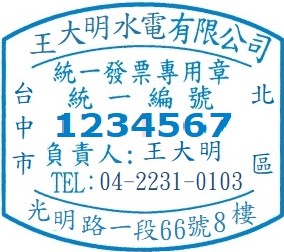   單位地址：台中市北區光明路一段66號8樓                                                         電話號碼：04-2231-0103中華民國一○七年一月五日上列證明必須依申請實際情形詳細查核填註，如有不實、出證機關之承辦人、主管人員及申請人，均應負法律責任。  證明單位全銜(請加蓋單位全銜大章)：王大明水電工程有限公司                                      負責人姓名(請加蓋負責人私章)：王大明  單位統一編號(或機構立案證號)：12345678   單位地址：台中市北區光明路一段66號8樓                                                         電話號碼：04-2231-0103中華民國一○七年一月五日上列證明必須依申請實際情形詳細查核填註，如有不實、出證機關之承辦人、主管人員及申請人，均應負法律責任。  證明單位全銜(請加蓋單位全銜大章)：王大明水電工程有限公司                                      負責人姓名(請加蓋負責人私章)：王大明  單位統一編號(或機構立案證號)：12345678   單位地址：台中市北區光明路一段66號8樓                                                         電話號碼：04-2231-0103中華民國一○七年一月五日上列證明必須依申請實際情形詳細查核填註，如有不實、出證機關之承辦人、主管人員及申請人，均應負法律責任。  證明單位全銜(請加蓋單位全銜大章)：王大明水電工程有限公司                                      負責人姓名(請加蓋負責人私章)：王大明  單位統一編號(或機構立案證號)：12345678   單位地址：台中市北區光明路一段66號8樓                                                         電話號碼：04-2231-0103中華民國一○七年一月五日上列證明必須依申請實際情形詳細查核填註，如有不實、出證機關之承辦人、主管人員及申請人，均應負法律責任。  證明單位全銜(請加蓋單位全銜大章)：王大明水電工程有限公司                                      負責人姓名(請加蓋負責人私章)：王大明  單位統一編號(或機構立案證號)：12345678   單位地址：台中市北區光明路一段66號8樓                                                         電話號碼：04-2231-0103中華民國一○七年一月五日上列證明必須依申請實際情形詳細查核填註，如有不實、出證機關之承辦人、主管人員及申請人，均應負法律責任。  證明單位全銜(請加蓋單位全銜大章)：王大明水電工程有限公司                                      負責人姓名(請加蓋負責人私章)：王大明  單位統一編號(或機構立案證號)：12345678   單位地址：台中市北區光明路一段66號8樓                                                         電話號碼：04-2231-0103中華民國一○七年一月五日上列證明必須依申請實際情形詳細查核填註，如有不實、出證機關之承辦人、主管人員及申請人，均應負法律責任。  證明單位全銜(請加蓋單位全銜大章)：王大明水電工程有限公司                                      負責人姓名(請加蓋負責人私章)：王大明  單位統一編號(或機構立案證號)：12345678   單位地址：台中市北區光明路一段66號8樓                                                         電話號碼：04-2231-0103中華民國一○七年一月五日上列證明必須依申請實際情形詳細查核填註，如有不實、出證機關之承辦人、主管人員及申請人，均應負法律責任。  證明單位全銜(請加蓋單位全銜大章)：王大明水電工程有限公司                                      負責人姓名(請加蓋負責人私章)：王大明  單位統一編號(或機構立案證號)：12345678   單位地址：台中市北區光明路一段66號8樓                                                         電話號碼：04-2231-0103中華民國一○七年一月五日上列證明必須依申請實際情形詳細查核填註，如有不實、出證機關之承辦人、主管人員及申請人，均應負法律責任。  證明單位全銜(請加蓋單位全銜大章)：王大明水電工程有限公司                                      負責人姓名(請加蓋負責人私章)：王大明  單位統一編號(或機構立案證號)：12345678   單位地址：台中市北區光明路一段66號8樓                                                         電話號碼：04-2231-0103中華民國一○七年一月五日上列證明必須依申請實際情形詳細查核填註，如有不實、出證機關之承辦人、主管人員及申請人，均應負法律責任。  證明單位全銜(請加蓋單位全銜大章)：王大明水電工程有限公司                                      負責人姓名(請加蓋負責人私章)：王大明  單位統一編號(或機構立案證號)：12345678   單位地址：台中市北區光明路一段66號8樓                                                         電話號碼：04-2231-0103中華民國一○七年一月五日上列證明必須依申請實際情形詳細查核填註，如有不實、出證機關之承辦人、主管人員及申請人，均應負法律責任。  證明單位全銜(請加蓋單位全銜大章)：王大明水電工程有限公司                                      負責人姓名(請加蓋負責人私章)：王大明  單位統一編號(或機構立案證號)：12345678   單位地址：台中市北區光明路一段66號8樓                                                         電話號碼：04-2231-0103中華民國一○七年一月五日上列證明必須依申請實際情形詳細查核填註，如有不實、出證機關之承辦人、主管人員及申請人，均應負法律責任。  證明單位全銜(請加蓋單位全銜大章)：王大明水電工程有限公司                                      負責人姓名(請加蓋負責人私章)：王大明  單位統一編號(或機構立案證號)：12345678   單位地址：台中市北區光明路一段66號8樓                                                         電話號碼：04-2231-0103中華民國一○七年一月五日上列證明必須依申請實際情形詳細查核填註，如有不實、出證機關之承辦人、主管人員及申請人，均應負法律責任。  證明單位全銜(請加蓋單位全銜大章)：王大明水電工程有限公司                                      負責人姓名(請加蓋負責人私章)：王大明  單位統一編號(或機構立案證號)：12345678   單位地址：台中市北區光明路一段66號8樓                                                         電話號碼：04-2231-0103中華民國一○七年一月五日上列證明必須依申請實際情形詳細查核填註，如有不實、出證機關之承辦人、主管人員及申請人，均應負法律責任。  證明單位全銜(請加蓋單位全銜大章)：王大明水電工程有限公司                                      負責人姓名(請加蓋負責人私章)：王大明  單位統一編號(或機構立案證號)：12345678   單位地址：台中市北區光明路一段66號8樓                                                         電話號碼：04-2231-0103中華民國一○七年一月五日